Управление по образованию, спорту и туризму Дзержинского районного исполнительного комитета приглашает к сотрудничеству и софинансированию в рамках гуманитарного проекта«Спорт каждый день».Срок реализации: 2019-2020 гг.Цели проекта: - создание условий для формирования у занимающихся культуры здорового образа жизни, осознанного отношения к своему здоровью, развитию физической активности;- формирование жизненных норм, способствующих сохранению и укреплению здоровья, выработки стереотипов здорового образа жизни для эффективного противодействия неблагоприятным факторам социальной среды детей-сирот, а также увеличение эффективности воспитательного процесса;- улучшение и укрепление спортивной базы ГУ «Физкультурно-оздоровительный центр «Единство» Дзержинского района».Задачи, планируемые к выполнению в рамках реализации проекта:- развитие физической культуры и спорта в Дзержинском районе;- формирование у населения осознанных потребностей в систематических занятиях физической культурой и спортом, самосовершенствовании, ведении здорового образа жизни;- увеличение доли детей и взрослого населения, вовлеченных в процесс занятия физической культурой и спортом с целью исключения совершения ими противоправных действий и искоренения вредных привычек, пагубно влияющих на их здоровье; - оснащение и благоустройство спортивной базы ГУ «Физкультурно-оздоровительный центр «Единство» Дзержинского района» в соответствии с современными требованиями безопасности и комфортности.Целевая группа: в группах и секциях учреждения занимается более 800 человек. Учреждение работает над максимальным охватом населения всех возрастных категорий к привлечению занятиям физической культурой и спортом. На базе учреждения при благоприятных погодных условиях проводятся спортивно-массовые мероприятия, физкультурно-оздоровительные занятия, учебно-тренировочные занятия, уроки по физической культуре и здоровью. Спортивный зал позволит расширить услуги населению и будет способствовать увеличению количества занимающихся различными видами двигательной активности и физической культурой.  Краткое описание мероприятий в рамках проекта:- строительство спортивного зала из сендвич панелей;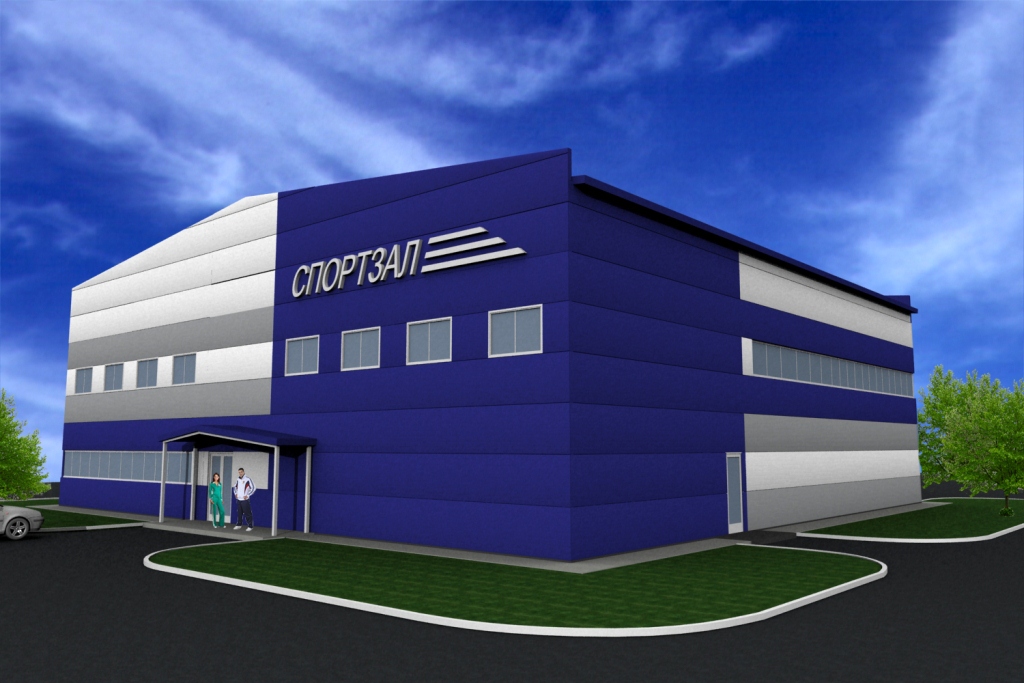 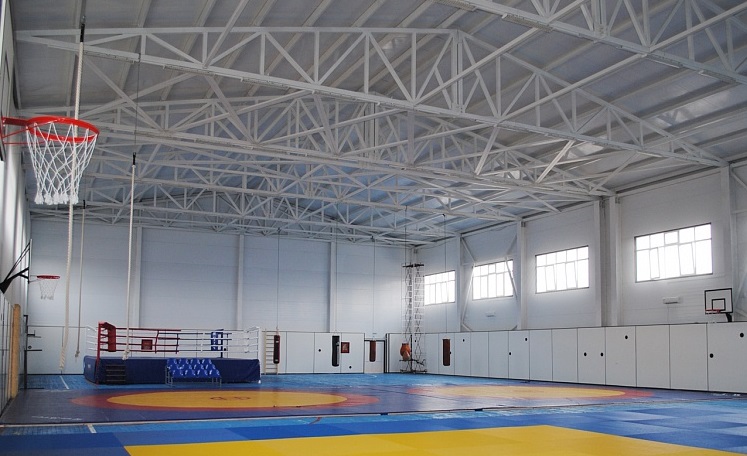 Общий объем финансирования проекта (в долларах США): 300 000Источник финансирования:Объем финансирования (в долларах США)Средства донора (в долларах США): 270 000Софинансирование (в долларах США): 30 000Место реализации проекта: ГУ «Физкультурно-оздоровительный центр «Единство» Дзержинского района», Минская область, Дзержинский район, г.Дзержинск, ул.Набережная, 22АКонтактное лицо: Герасенко Александра Сергеевна, директор государственного учреждения «Физкультурно-оздоровительный центр «Единство» Дзержинского района», 8(029) 571-59-48, 8(1716) 6-56-62, foc.edinstvo@mail.ru